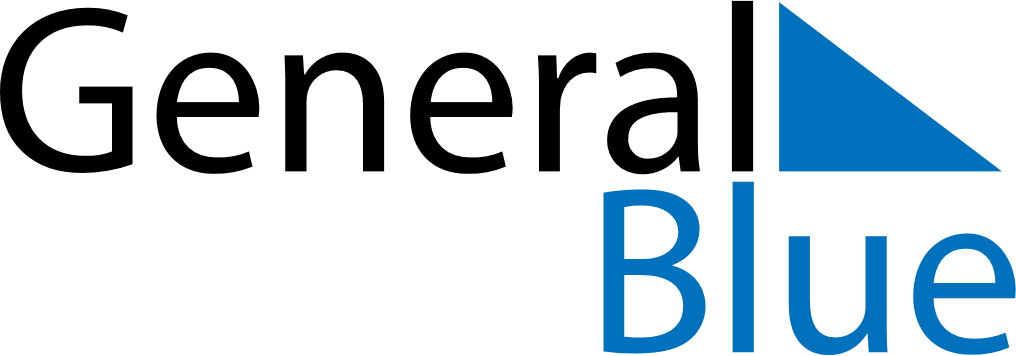 Zimbabwe 2028 HolidaysZimbabwe 2028 HolidaysDATENAME OF HOLIDAYJanuary 1, 2028SaturdayNew Year’s DayApril 14, 2028FridayGood FridayApril 16, 2028SundayEaster SundayApril 17, 2028MondayEaster MondayApril 18, 2028TuesdayIndependence DayMay 1, 2028MondayLabour DayMay 14, 2028SundayMother’s DayMay 25, 2028ThursdayAfrica DayJune 18, 2028SundayFather’s DayAugust 8, 2028TuesdayDefence Forces DayAugust 14, 2028MondayHeroes’ DayDecember 22, 2028FridayUnity DayDecember 25, 2028MondayChristmas DayDecember 26, 2028TuesdayBoxing Day